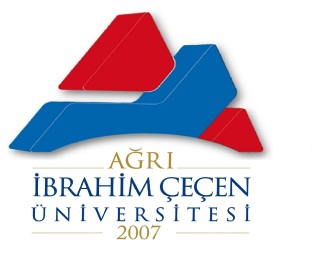 SPOR BİLİMLERİ FAKÜLTESİBEDEN EĞİTİMİ VE SPOR ÖĞRETMENLİĞİ BÖLÜMÜÖĞRETMENLİK UYGULAMASIDOSYASISBF-2021T.C.AĞRI İBRAHİM ÇEÇEN ÜNİVERSİTESİSPOR BİLİMLERİ FAKÜLTESİ DEKANLIĞIÖĞRENCİ BELGESİAdı Soyadı:Baba Adı  :D.Yeri ve Tarihi:Bölümü:Sınıfı:Numarası: Yukarıda açık kimliği yazılı …………………………………………………………………………………………. Fakültemiz öğrencisidir.	Fakülte Sekreteri		İmzaAĞRI İBRAHİM ÇEÇEN ÜNİVERSİTESİSPOR BİLİMLERİ FAKÜLTESİ20…-20… ÖĞRETİM YILI ÖĞRETMENLİK UYGULAMASI DERSİÖĞRETİM PROGRAMITUTANAKTIRAĞRI İBRAHİM ÇEÇEN ÜNİVERSİTESİ SPOR BİLİMLERİ FAKÜLTESİ20…. – 20….Eğitim Öğretim Yılı Öğretmenlik Uygulaması dersine, Fakülte/ Okul İşbirliği Programı çerçevesinde etkinliklerine aşağıda verilen bilgiler kapsamında başlamıştır.Ugulama Okulu 	: …………………………Başlangıç Tarihi 	: ………………………….Öğrenci Sayısı	: …………………………..Bu tutanak tarafımızdan imzalanmıştır.               Uygulama Ögrt. Elemanı                                                        Okul Koordinatörü      İmza            	    					            İmzaOkul Rehber Öğretmeni-1         Okul Rehber Öğretmeni-2      Okul Rehber Öğretmeni-3                   İmza				      İmza			                   İmzaÖğrencinin ;OKUL MÜDÜRÜ							                             Adı-SoyadıDEĞERLENDİRME FORMUÖğretmen Adayı       : .........................................           Okulu               : ............................................ Gözlemci                   : .........................................           Sınıfı                 : ............................................ Konu                         : .........................................           Öğrenci Sayısı  : ............................................                           ...........................................            Tarih               : ............................................ Rehber ÖğretmeniAdı SoyadıİmzaÖğrenci Devam Çizelgesi Adı ve Soyadı: 	 Programı: 	 Sınıfı: 	 Numarası: 	   20…. – 20…. EĞİTİM-ÖĞRETİM YILI …./…./20…. – …./…./20…. TARİHLERİ ARASIFOTOĞRAFDersin Adı-Kodu: Öğretmenlik UygulamasıDersin Adı-Kodu: Öğretmenlik UygulamasıDersin Adı-Kodu: Öğretmenlik UygulamasıDersin Adı-Kodu: Öğretmenlik UygulamasıDersin Adı-Kodu: Öğretmenlik UygulamasıDersin Adı-Kodu: Öğretmenlik UygulamasıProgramın Adı: Beden Eğitimi ve Spor Öğretmenliği BölümüProgramın Adı: Beden Eğitimi ve Spor Öğretmenliği BölümüProgramın Adı: Beden Eğitimi ve Spor Öğretmenliği BölümüProgramın Adı: Beden Eğitimi ve Spor Öğretmenliği BölümüProgramın Adı: Beden Eğitimi ve Spor Öğretmenliği BölümüProgramın Adı: Beden Eğitimi ve Spor Öğretmenliği BölümüProgramın Adı: Beden Eğitimi ve Spor Öğretmenliği BölümüProgramın Adı: Beden Eğitimi ve Spor Öğretmenliği BölümüYarıyılEğitim ve Öğretim YöntemleriEğitim ve Öğretim YöntemleriEğitim ve Öğretim YöntemleriEğitim ve Öğretim YöntemleriEğitim ve Öğretim YöntemleriEğitim ve Öğretim YöntemleriEğitim ve Öğretim YöntemleriEğitim ve Öğretim YöntemleriEğitim ve Öğretim YöntemleriEğitim ve Öğretim YöntemleriKredilerKredilerKredilerYarıyılTeoriUyg.Lab.Proje/Alan ÇalışmasıDiğerToplamToplamKrediAKTS KredisiAKTS Kredisi26Ders DiliTÜRKÇETÜRKÇETÜRKÇETÜRKÇETÜRKÇETÜRKÇETÜRKÇETÜRKÇETÜRKÇETÜRKÇETÜRKÇETÜRKÇETÜRKÇEZorunlu / SeçmeliÖn şartlarYOKYOKYOKYOKYOKYOKYOKYOKYOKYOKYOKYOKYOKDersin İçeriğiUygulama okulunda bir gün içinde yapılacak işleri belirleme, bir günlük plan hazırlama (planın gerektirdiği ortam, materyal ve ölçme araçlarını hazırlama), hazırladığı planı ya da plandaki bazı etkinlikleri uygulama, bir öğrenci için istenmeyen davranışları yönetme planı hazırlama, uygulama ve değerlendirme, bu dersteki uygulamalar ile ilgili özdeğerlendirme raporu doldurma, portfolyo hazırlama.Uygulama okulunda bir gün içinde yapılacak işleri belirleme, bir günlük plan hazırlama (planın gerektirdiği ortam, materyal ve ölçme araçlarını hazırlama), hazırladığı planı ya da plandaki bazı etkinlikleri uygulama, bir öğrenci için istenmeyen davranışları yönetme planı hazırlama, uygulama ve değerlendirme, bu dersteki uygulamalar ile ilgili özdeğerlendirme raporu doldurma, portfolyo hazırlama.Uygulama okulunda bir gün içinde yapılacak işleri belirleme, bir günlük plan hazırlama (planın gerektirdiği ortam, materyal ve ölçme araçlarını hazırlama), hazırladığı planı ya da plandaki bazı etkinlikleri uygulama, bir öğrenci için istenmeyen davranışları yönetme planı hazırlama, uygulama ve değerlendirme, bu dersteki uygulamalar ile ilgili özdeğerlendirme raporu doldurma, portfolyo hazırlama.Uygulama okulunda bir gün içinde yapılacak işleri belirleme, bir günlük plan hazırlama (planın gerektirdiği ortam, materyal ve ölçme araçlarını hazırlama), hazırladığı planı ya da plandaki bazı etkinlikleri uygulama, bir öğrenci için istenmeyen davranışları yönetme planı hazırlama, uygulama ve değerlendirme, bu dersteki uygulamalar ile ilgili özdeğerlendirme raporu doldurma, portfolyo hazırlama.Uygulama okulunda bir gün içinde yapılacak işleri belirleme, bir günlük plan hazırlama (planın gerektirdiği ortam, materyal ve ölçme araçlarını hazırlama), hazırladığı planı ya da plandaki bazı etkinlikleri uygulama, bir öğrenci için istenmeyen davranışları yönetme planı hazırlama, uygulama ve değerlendirme, bu dersteki uygulamalar ile ilgili özdeğerlendirme raporu doldurma, portfolyo hazırlama.Uygulama okulunda bir gün içinde yapılacak işleri belirleme, bir günlük plan hazırlama (planın gerektirdiği ortam, materyal ve ölçme araçlarını hazırlama), hazırladığı planı ya da plandaki bazı etkinlikleri uygulama, bir öğrenci için istenmeyen davranışları yönetme planı hazırlama, uygulama ve değerlendirme, bu dersteki uygulamalar ile ilgili özdeğerlendirme raporu doldurma, portfolyo hazırlama.Uygulama okulunda bir gün içinde yapılacak işleri belirleme, bir günlük plan hazırlama (planın gerektirdiği ortam, materyal ve ölçme araçlarını hazırlama), hazırladığı planı ya da plandaki bazı etkinlikleri uygulama, bir öğrenci için istenmeyen davranışları yönetme planı hazırlama, uygulama ve değerlendirme, bu dersteki uygulamalar ile ilgili özdeğerlendirme raporu doldurma, portfolyo hazırlama.Uygulama okulunda bir gün içinde yapılacak işleri belirleme, bir günlük plan hazırlama (planın gerektirdiği ortam, materyal ve ölçme araçlarını hazırlama), hazırladığı planı ya da plandaki bazı etkinlikleri uygulama, bir öğrenci için istenmeyen davranışları yönetme planı hazırlama, uygulama ve değerlendirme, bu dersteki uygulamalar ile ilgili özdeğerlendirme raporu doldurma, portfolyo hazırlama.Uygulama okulunda bir gün içinde yapılacak işleri belirleme, bir günlük plan hazırlama (planın gerektirdiği ortam, materyal ve ölçme araçlarını hazırlama), hazırladığı planı ya da plandaki bazı etkinlikleri uygulama, bir öğrenci için istenmeyen davranışları yönetme planı hazırlama, uygulama ve değerlendirme, bu dersteki uygulamalar ile ilgili özdeğerlendirme raporu doldurma, portfolyo hazırlama.Uygulama okulunda bir gün içinde yapılacak işleri belirleme, bir günlük plan hazırlama (planın gerektirdiği ortam, materyal ve ölçme araçlarını hazırlama), hazırladığı planı ya da plandaki bazı etkinlikleri uygulama, bir öğrenci için istenmeyen davranışları yönetme planı hazırlama, uygulama ve değerlendirme, bu dersteki uygulamalar ile ilgili özdeğerlendirme raporu doldurma, portfolyo hazırlama.Uygulama okulunda bir gün içinde yapılacak işleri belirleme, bir günlük plan hazırlama (planın gerektirdiği ortam, materyal ve ölçme araçlarını hazırlama), hazırladığı planı ya da plandaki bazı etkinlikleri uygulama, bir öğrenci için istenmeyen davranışları yönetme planı hazırlama, uygulama ve değerlendirme, bu dersteki uygulamalar ile ilgili özdeğerlendirme raporu doldurma, portfolyo hazırlama.Uygulama okulunda bir gün içinde yapılacak işleri belirleme, bir günlük plan hazırlama (planın gerektirdiği ortam, materyal ve ölçme araçlarını hazırlama), hazırladığı planı ya da plandaki bazı etkinlikleri uygulama, bir öğrenci için istenmeyen davranışları yönetme planı hazırlama, uygulama ve değerlendirme, bu dersteki uygulamalar ile ilgili özdeğerlendirme raporu doldurma, portfolyo hazırlama.Uygulama okulunda bir gün içinde yapılacak işleri belirleme, bir günlük plan hazırlama (planın gerektirdiği ortam, materyal ve ölçme araçlarını hazırlama), hazırladığı planı ya da plandaki bazı etkinlikleri uygulama, bir öğrenci için istenmeyen davranışları yönetme planı hazırlama, uygulama ve değerlendirme, bu dersteki uygulamalar ile ilgili özdeğerlendirme raporu doldurma, portfolyo hazırlama.Dersin AmacıVe Hedefleri1- Sınıf içi öğretimde kullanılabilecek kısa süreli etkinlikler planlayabilme ve uygulayabilme.  2- öğrenme ve gelişme açısından öğrenciler arasındaki bireysel farklılıkları tanıyabilme.   3- Okulda tüm çalışanlarla iyi iletişim sağlayabilme.1- Sınıf içi öğretimde kullanılabilecek kısa süreli etkinlikler planlayabilme ve uygulayabilme.  2- öğrenme ve gelişme açısından öğrenciler arasındaki bireysel farklılıkları tanıyabilme.   3- Okulda tüm çalışanlarla iyi iletişim sağlayabilme.1- Sınıf içi öğretimde kullanılabilecek kısa süreli etkinlikler planlayabilme ve uygulayabilme.  2- öğrenme ve gelişme açısından öğrenciler arasındaki bireysel farklılıkları tanıyabilme.   3- Okulda tüm çalışanlarla iyi iletişim sağlayabilme.1- Sınıf içi öğretimde kullanılabilecek kısa süreli etkinlikler planlayabilme ve uygulayabilme.  2- öğrenme ve gelişme açısından öğrenciler arasındaki bireysel farklılıkları tanıyabilme.   3- Okulda tüm çalışanlarla iyi iletişim sağlayabilme.1- Sınıf içi öğretimde kullanılabilecek kısa süreli etkinlikler planlayabilme ve uygulayabilme.  2- öğrenme ve gelişme açısından öğrenciler arasındaki bireysel farklılıkları tanıyabilme.   3- Okulda tüm çalışanlarla iyi iletişim sağlayabilme.1- Sınıf içi öğretimde kullanılabilecek kısa süreli etkinlikler planlayabilme ve uygulayabilme.  2- öğrenme ve gelişme açısından öğrenciler arasındaki bireysel farklılıkları tanıyabilme.   3- Okulda tüm çalışanlarla iyi iletişim sağlayabilme.1- Sınıf içi öğretimde kullanılabilecek kısa süreli etkinlikler planlayabilme ve uygulayabilme.  2- öğrenme ve gelişme açısından öğrenciler arasındaki bireysel farklılıkları tanıyabilme.   3- Okulda tüm çalışanlarla iyi iletişim sağlayabilme.1- Sınıf içi öğretimde kullanılabilecek kısa süreli etkinlikler planlayabilme ve uygulayabilme.  2- öğrenme ve gelişme açısından öğrenciler arasındaki bireysel farklılıkları tanıyabilme.   3- Okulda tüm çalışanlarla iyi iletişim sağlayabilme.1- Sınıf içi öğretimde kullanılabilecek kısa süreli etkinlikler planlayabilme ve uygulayabilme.  2- öğrenme ve gelişme açısından öğrenciler arasındaki bireysel farklılıkları tanıyabilme.   3- Okulda tüm çalışanlarla iyi iletişim sağlayabilme.1- Sınıf içi öğretimde kullanılabilecek kısa süreli etkinlikler planlayabilme ve uygulayabilme.  2- öğrenme ve gelişme açısından öğrenciler arasındaki bireysel farklılıkları tanıyabilme.   3- Okulda tüm çalışanlarla iyi iletişim sağlayabilme.1- Sınıf içi öğretimde kullanılabilecek kısa süreli etkinlikler planlayabilme ve uygulayabilme.  2- öğrenme ve gelişme açısından öğrenciler arasındaki bireysel farklılıkları tanıyabilme.   3- Okulda tüm çalışanlarla iyi iletişim sağlayabilme.1- Sınıf içi öğretimde kullanılabilecek kısa süreli etkinlikler planlayabilme ve uygulayabilme.  2- öğrenme ve gelişme açısından öğrenciler arasındaki bireysel farklılıkları tanıyabilme.   3- Okulda tüm çalışanlarla iyi iletişim sağlayabilme.1- Sınıf içi öğretimde kullanılabilecek kısa süreli etkinlikler planlayabilme ve uygulayabilme.  2- öğrenme ve gelişme açısından öğrenciler arasındaki bireysel farklılıkları tanıyabilme.   3- Okulda tüm çalışanlarla iyi iletişim sağlayabilme.ÖğrenmeÇıktıları veYeterliliklerDers Kitabı ve/veya Kaynaklar1- Komisyon, Fakülte-Okul İşbirliği YÖK Yayınları Ankara 1977. 2- Eğitim Fakülteleri ders programı. 3- Z. Selçuk, Okul Deneyimi ve Uygulama, Ankara 200.4- L.Küçükahmet, Sınıf Yönetimi, Ankara 2004.5- Ö.Demirel, Öğretim Teknolojileri ve Materyal Geliştirme, Ankara 20036- Ö.Demirel, Genel Öğretim Yöntemleri, Ankara 19937-C.Alkan-M.Kurt, Özel Öğretim Yöntemleri, Ankara 2007. 8- A. Ulusoy, Eğitim Psikolojisi, Ankara 2007.9- A. Ulusoy, Gelişim ve Öğrenme. Ankara 2002.10-İlköğretim Programı. 11- İ. Kemertaş, Eğitimde Planlama ve Değerlendirme, Ankara 2003. 12-İlköğretim Kurumları Yönetmeliği1- Komisyon, Fakülte-Okul İşbirliği YÖK Yayınları Ankara 1977. 2- Eğitim Fakülteleri ders programı. 3- Z. Selçuk, Okul Deneyimi ve Uygulama, Ankara 200.4- L.Küçükahmet, Sınıf Yönetimi, Ankara 2004.5- Ö.Demirel, Öğretim Teknolojileri ve Materyal Geliştirme, Ankara 20036- Ö.Demirel, Genel Öğretim Yöntemleri, Ankara 19937-C.Alkan-M.Kurt, Özel Öğretim Yöntemleri, Ankara 2007. 8- A. Ulusoy, Eğitim Psikolojisi, Ankara 2007.9- A. Ulusoy, Gelişim ve Öğrenme. Ankara 2002.10-İlköğretim Programı. 11- İ. Kemertaş, Eğitimde Planlama ve Değerlendirme, Ankara 2003. 12-İlköğretim Kurumları Yönetmeliği1- Komisyon, Fakülte-Okul İşbirliği YÖK Yayınları Ankara 1977. 2- Eğitim Fakülteleri ders programı. 3- Z. Selçuk, Okul Deneyimi ve Uygulama, Ankara 200.4- L.Küçükahmet, Sınıf Yönetimi, Ankara 2004.5- Ö.Demirel, Öğretim Teknolojileri ve Materyal Geliştirme, Ankara 20036- Ö.Demirel, Genel Öğretim Yöntemleri, Ankara 19937-C.Alkan-M.Kurt, Özel Öğretim Yöntemleri, Ankara 2007. 8- A. Ulusoy, Eğitim Psikolojisi, Ankara 2007.9- A. Ulusoy, Gelişim ve Öğrenme. Ankara 2002.10-İlköğretim Programı. 11- İ. Kemertaş, Eğitimde Planlama ve Değerlendirme, Ankara 2003. 12-İlköğretim Kurumları Yönetmeliği1- Komisyon, Fakülte-Okul İşbirliği YÖK Yayınları Ankara 1977. 2- Eğitim Fakülteleri ders programı. 3- Z. Selçuk, Okul Deneyimi ve Uygulama, Ankara 200.4- L.Küçükahmet, Sınıf Yönetimi, Ankara 2004.5- Ö.Demirel, Öğretim Teknolojileri ve Materyal Geliştirme, Ankara 20036- Ö.Demirel, Genel Öğretim Yöntemleri, Ankara 19937-C.Alkan-M.Kurt, Özel Öğretim Yöntemleri, Ankara 2007. 8- A. Ulusoy, Eğitim Psikolojisi, Ankara 2007.9- A. Ulusoy, Gelişim ve Öğrenme. Ankara 2002.10-İlköğretim Programı. 11- İ. Kemertaş, Eğitimde Planlama ve Değerlendirme, Ankara 2003. 12-İlköğretim Kurumları Yönetmeliği1- Komisyon, Fakülte-Okul İşbirliği YÖK Yayınları Ankara 1977. 2- Eğitim Fakülteleri ders programı. 3- Z. Selçuk, Okul Deneyimi ve Uygulama, Ankara 200.4- L.Küçükahmet, Sınıf Yönetimi, Ankara 2004.5- Ö.Demirel, Öğretim Teknolojileri ve Materyal Geliştirme, Ankara 20036- Ö.Demirel, Genel Öğretim Yöntemleri, Ankara 19937-C.Alkan-M.Kurt, Özel Öğretim Yöntemleri, Ankara 2007. 8- A. Ulusoy, Eğitim Psikolojisi, Ankara 2007.9- A. Ulusoy, Gelişim ve Öğrenme. Ankara 2002.10-İlköğretim Programı. 11- İ. Kemertaş, Eğitimde Planlama ve Değerlendirme, Ankara 2003. 12-İlköğretim Kurumları Yönetmeliği1- Komisyon, Fakülte-Okul İşbirliği YÖK Yayınları Ankara 1977. 2- Eğitim Fakülteleri ders programı. 3- Z. Selçuk, Okul Deneyimi ve Uygulama, Ankara 200.4- L.Küçükahmet, Sınıf Yönetimi, Ankara 2004.5- Ö.Demirel, Öğretim Teknolojileri ve Materyal Geliştirme, Ankara 20036- Ö.Demirel, Genel Öğretim Yöntemleri, Ankara 19937-C.Alkan-M.Kurt, Özel Öğretim Yöntemleri, Ankara 2007. 8- A. Ulusoy, Eğitim Psikolojisi, Ankara 2007.9- A. Ulusoy, Gelişim ve Öğrenme. Ankara 2002.10-İlköğretim Programı. 11- İ. Kemertaş, Eğitimde Planlama ve Değerlendirme, Ankara 2003. 12-İlköğretim Kurumları Yönetmeliği1- Komisyon, Fakülte-Okul İşbirliği YÖK Yayınları Ankara 1977. 2- Eğitim Fakülteleri ders programı. 3- Z. Selçuk, Okul Deneyimi ve Uygulama, Ankara 200.4- L.Küçükahmet, Sınıf Yönetimi, Ankara 2004.5- Ö.Demirel, Öğretim Teknolojileri ve Materyal Geliştirme, Ankara 20036- Ö.Demirel, Genel Öğretim Yöntemleri, Ankara 19937-C.Alkan-M.Kurt, Özel Öğretim Yöntemleri, Ankara 2007. 8- A. Ulusoy, Eğitim Psikolojisi, Ankara 2007.9- A. Ulusoy, Gelişim ve Öğrenme. Ankara 2002.10-İlköğretim Programı. 11- İ. Kemertaş, Eğitimde Planlama ve Değerlendirme, Ankara 2003. 12-İlköğretim Kurumları Yönetmeliği1- Komisyon, Fakülte-Okul İşbirliği YÖK Yayınları Ankara 1977. 2- Eğitim Fakülteleri ders programı. 3- Z. Selçuk, Okul Deneyimi ve Uygulama, Ankara 200.4- L.Küçükahmet, Sınıf Yönetimi, Ankara 2004.5- Ö.Demirel, Öğretim Teknolojileri ve Materyal Geliştirme, Ankara 20036- Ö.Demirel, Genel Öğretim Yöntemleri, Ankara 19937-C.Alkan-M.Kurt, Özel Öğretim Yöntemleri, Ankara 2007. 8- A. Ulusoy, Eğitim Psikolojisi, Ankara 2007.9- A. Ulusoy, Gelişim ve Öğrenme. Ankara 2002.10-İlköğretim Programı. 11- İ. Kemertaş, Eğitimde Planlama ve Değerlendirme, Ankara 2003. 12-İlköğretim Kurumları Yönetmeliği1- Komisyon, Fakülte-Okul İşbirliği YÖK Yayınları Ankara 1977. 2- Eğitim Fakülteleri ders programı. 3- Z. Selçuk, Okul Deneyimi ve Uygulama, Ankara 200.4- L.Küçükahmet, Sınıf Yönetimi, Ankara 2004.5- Ö.Demirel, Öğretim Teknolojileri ve Materyal Geliştirme, Ankara 20036- Ö.Demirel, Genel Öğretim Yöntemleri, Ankara 19937-C.Alkan-M.Kurt, Özel Öğretim Yöntemleri, Ankara 2007. 8- A. Ulusoy, Eğitim Psikolojisi, Ankara 2007.9- A. Ulusoy, Gelişim ve Öğrenme. Ankara 2002.10-İlköğretim Programı. 11- İ. Kemertaş, Eğitimde Planlama ve Değerlendirme, Ankara 2003. 12-İlköğretim Kurumları Yönetmeliği1- Komisyon, Fakülte-Okul İşbirliği YÖK Yayınları Ankara 1977. 2- Eğitim Fakülteleri ders programı. 3- Z. Selçuk, Okul Deneyimi ve Uygulama, Ankara 200.4- L.Küçükahmet, Sınıf Yönetimi, Ankara 2004.5- Ö.Demirel, Öğretim Teknolojileri ve Materyal Geliştirme, Ankara 20036- Ö.Demirel, Genel Öğretim Yöntemleri, Ankara 19937-C.Alkan-M.Kurt, Özel Öğretim Yöntemleri, Ankara 2007. 8- A. Ulusoy, Eğitim Psikolojisi, Ankara 2007.9- A. Ulusoy, Gelişim ve Öğrenme. Ankara 2002.10-İlköğretim Programı. 11- İ. Kemertaş, Eğitimde Planlama ve Değerlendirme, Ankara 2003. 12-İlköğretim Kurumları Yönetmeliği1- Komisyon, Fakülte-Okul İşbirliği YÖK Yayınları Ankara 1977. 2- Eğitim Fakülteleri ders programı. 3- Z. Selçuk, Okul Deneyimi ve Uygulama, Ankara 200.4- L.Küçükahmet, Sınıf Yönetimi, Ankara 2004.5- Ö.Demirel, Öğretim Teknolojileri ve Materyal Geliştirme, Ankara 20036- Ö.Demirel, Genel Öğretim Yöntemleri, Ankara 19937-C.Alkan-M.Kurt, Özel Öğretim Yöntemleri, Ankara 2007. 8- A. Ulusoy, Eğitim Psikolojisi, Ankara 2007.9- A. Ulusoy, Gelişim ve Öğrenme. Ankara 2002.10-İlköğretim Programı. 11- İ. Kemertaş, Eğitimde Planlama ve Değerlendirme, Ankara 2003. 12-İlköğretim Kurumları Yönetmeliği1- Komisyon, Fakülte-Okul İşbirliği YÖK Yayınları Ankara 1977. 2- Eğitim Fakülteleri ders programı. 3- Z. Selçuk, Okul Deneyimi ve Uygulama, Ankara 200.4- L.Küçükahmet, Sınıf Yönetimi, Ankara 2004.5- Ö.Demirel, Öğretim Teknolojileri ve Materyal Geliştirme, Ankara 20036- Ö.Demirel, Genel Öğretim Yöntemleri, Ankara 19937-C.Alkan-M.Kurt, Özel Öğretim Yöntemleri, Ankara 2007. 8- A. Ulusoy, Eğitim Psikolojisi, Ankara 2007.9- A. Ulusoy, Gelişim ve Öğrenme. Ankara 2002.10-İlköğretim Programı. 11- İ. Kemertaş, Eğitimde Planlama ve Değerlendirme, Ankara 2003. 12-İlköğretim Kurumları Yönetmeliği1- Komisyon, Fakülte-Okul İşbirliği YÖK Yayınları Ankara 1977. 2- Eğitim Fakülteleri ders programı. 3- Z. Selçuk, Okul Deneyimi ve Uygulama, Ankara 200.4- L.Küçükahmet, Sınıf Yönetimi, Ankara 2004.5- Ö.Demirel, Öğretim Teknolojileri ve Materyal Geliştirme, Ankara 20036- Ö.Demirel, Genel Öğretim Yöntemleri, Ankara 19937-C.Alkan-M.Kurt, Özel Öğretim Yöntemleri, Ankara 2007. 8- A. Ulusoy, Eğitim Psikolojisi, Ankara 2007.9- A. Ulusoy, Gelişim ve Öğrenme. Ankara 2002.10-İlköğretim Programı. 11- İ. Kemertaş, Eğitimde Planlama ve Değerlendirme, Ankara 2003. 12-İlköğretim Kurumları YönetmeliğiDeğerlendirme ÖlçütleriVarsa (X) olarak işaretleyinizVarsa (X) olarak işaretleyinizVarsa (X) olarak işaretleyinizYüzde(%)HaftaKonular Konular Konular Konular Konular Konular Konular Konular Konular Konular Konular Konular Konular 1Dersin amaç kapsam işleyiş ve değerlendirilmesine ilişkin açıklamalarDönem Planı Öğretmen Adayı Çalışma PlanıDersin amaç kapsam işleyiş ve değerlendirilmesine ilişkin açıklamalarDönem Planı Öğretmen Adayı Çalışma PlanıDersin amaç kapsam işleyiş ve değerlendirilmesine ilişkin açıklamalarDönem Planı Öğretmen Adayı Çalışma PlanıDersin amaç kapsam işleyiş ve değerlendirilmesine ilişkin açıklamalarDönem Planı Öğretmen Adayı Çalışma PlanıDersin amaç kapsam işleyiş ve değerlendirilmesine ilişkin açıklamalarDönem Planı Öğretmen Adayı Çalışma PlanıDersin amaç kapsam işleyiş ve değerlendirilmesine ilişkin açıklamalarDönem Planı Öğretmen Adayı Çalışma PlanıDersin amaç kapsam işleyiş ve değerlendirilmesine ilişkin açıklamalarDönem Planı Öğretmen Adayı Çalışma PlanıDersin amaç kapsam işleyiş ve değerlendirilmesine ilişkin açıklamalarDönem Planı Öğretmen Adayı Çalışma PlanıDersin amaç kapsam işleyiş ve değerlendirilmesine ilişkin açıklamalarDönem Planı Öğretmen Adayı Çalışma PlanıDersin amaç kapsam işleyiş ve değerlendirilmesine ilişkin açıklamalarDönem Planı Öğretmen Adayı Çalışma PlanıDersin amaç kapsam işleyiş ve değerlendirilmesine ilişkin açıklamalarDönem Planı Öğretmen Adayı Çalışma PlanıDersin amaç kapsam işleyiş ve değerlendirilmesine ilişkin açıklamalarDönem Planı Öğretmen Adayı Çalışma PlanıDersin amaç kapsam işleyiş ve değerlendirilmesine ilişkin açıklamalarDönem Planı Öğretmen Adayı Çalışma Planı2Yönerge ve AçıklamalarYönerge ve AçıklamalarYönerge ve AçıklamalarYönerge ve AçıklamalarYönerge ve AçıklamalarYönerge ve AçıklamalarYönerge ve AçıklamalarYönerge ve AçıklamalarYönerge ve AçıklamalarYönerge ve AçıklamalarYönerge ve AçıklamalarYönerge ve AçıklamalarYönerge ve Açıklamalar3Soru Sorma AlıştırmalarıSoru Sorma AlıştırmalarıSoru Sorma AlıştırmalarıSoru Sorma AlıştırmalarıSoru Sorma AlıştırmalarıSoru Sorma AlıştırmalarıSoru Sorma AlıştırmalarıSoru Sorma AlıştırmalarıSoru Sorma AlıştırmalarıSoru Sorma AlıştırmalarıSoru Sorma AlıştırmalarıSoru Sorma AlıştırmalarıSoru Sorma Alıştırmaları4Dersin Yönetimi ve Sınıfın KontrolüDersin Yönetimi ve Sınıfın KontrolüDersin Yönetimi ve Sınıfın KontrolüDersin Yönetimi ve Sınıfın KontrolüDersin Yönetimi ve Sınıfın KontrolüDersin Yönetimi ve Sınıfın KontrolüDersin Yönetimi ve Sınıfın KontrolüDersin Yönetimi ve Sınıfın KontrolüDersin Yönetimi ve Sınıfın KontrolüDersin Yönetimi ve Sınıfın KontrolüDersin Yönetimi ve Sınıfın KontrolüDersin Yönetimi ve Sınıfın KontrolüDersin Yönetimi ve Sınıfın Kontrolü5Öğrenci Çalışmalarının DeğerlendirilmesiÖğrenci Çalışmalarının DeğerlendirilmesiÖğrenci Çalışmalarının DeğerlendirilmesiÖğrenci Çalışmalarının DeğerlendirilmesiÖğrenci Çalışmalarının DeğerlendirilmesiÖğrenci Çalışmalarının DeğerlendirilmesiÖğrenci Çalışmalarının DeğerlendirilmesiÖğrenci Çalışmalarının DeğerlendirilmesiÖğrenci Çalışmalarının DeğerlendirilmesiÖğrenci Çalışmalarının DeğerlendirilmesiÖğrenci Çalışmalarının DeğerlendirilmesiÖğrenci Çalışmalarının DeğerlendirilmesiÖğrenci Çalışmalarının Değerlendirilmesi6Ders Kitaplarından YararlanmaDers Kitaplarından YararlanmaDers Kitaplarından YararlanmaDers Kitaplarından YararlanmaDers Kitaplarından YararlanmaDers Kitaplarından YararlanmaDers Kitaplarından YararlanmaDers Kitaplarından YararlanmaDers Kitaplarından YararlanmaDers Kitaplarından YararlanmaDers Kitaplarından YararlanmaDers Kitaplarından YararlanmaDers Kitaplarından Yararlanma7Grup ÇalışmalarGrup ÇalışmalarGrup ÇalışmalarGrup ÇalışmalarGrup ÇalışmalarGrup ÇalışmalarGrup ÇalışmalarGrup ÇalışmalarGrup ÇalışmalarGrup ÇalışmalarGrup ÇalışmalarGrup ÇalışmalarGrup Çalışmalar8Çalışma Yapraklarının Hazırlanması ve KullanmasıÇalışma Yapraklarının Hazırlanması ve KullanmasıÇalışma Yapraklarının Hazırlanması ve KullanmasıÇalışma Yapraklarının Hazırlanması ve KullanmasıÇalışma Yapraklarının Hazırlanması ve KullanmasıÇalışma Yapraklarının Hazırlanması ve KullanmasıÇalışma Yapraklarının Hazırlanması ve KullanmasıÇalışma Yapraklarının Hazırlanması ve KullanmasıÇalışma Yapraklarının Hazırlanması ve KullanmasıÇalışma Yapraklarının Hazırlanması ve KullanmasıÇalışma Yapraklarının Hazırlanması ve KullanmasıÇalışma Yapraklarının Hazırlanması ve KullanmasıÇalışma Yapraklarının Hazırlanması ve Kullanması9Değerlendirme ve Kayıt TutmaDeğerlendirme ve Kayıt TutmaDeğerlendirme ve Kayıt TutmaDeğerlendirme ve Kayıt TutmaDeğerlendirme ve Kayıt TutmaDeğerlendirme ve Kayıt TutmaDeğerlendirme ve Kayıt TutmaDeğerlendirme ve Kayıt TutmaDeğerlendirme ve Kayıt TutmaDeğerlendirme ve Kayıt TutmaDeğerlendirme ve Kayıt TutmaDeğerlendirme ve Kayıt TutmaDeğerlendirme ve Kayıt Tutma10Test Hazırlama Puanlama AnalizTest Hazırlama Puanlama AnalizTest Hazırlama Puanlama AnalizTest Hazırlama Puanlama AnalizTest Hazırlama Puanlama AnalizTest Hazırlama Puanlama AnalizTest Hazırlama Puanlama AnalizTest Hazırlama Puanlama AnalizTest Hazırlama Puanlama AnalizTest Hazırlama Puanlama AnalizTest Hazırlama Puanlama AnalizTest Hazırlama Puanlama AnalizTest Hazırlama Puanlama Analiz11Öğretimde Benzetimden YararlanmaÖğretimde Benzetimden YararlanmaÖğretimde Benzetimden YararlanmaÖğretimde Benzetimden YararlanmaÖğretimde Benzetimden YararlanmaÖğretimde Benzetimden YararlanmaÖğretimde Benzetimden YararlanmaÖğretimde Benzetimden YararlanmaÖğretimde Benzetimden YararlanmaÖğretimde Benzetimden YararlanmaÖğretimde Benzetimden YararlanmaÖğretimde Benzetimden YararlanmaÖğretimde Benzetimden Yararlanma12Dersi Planlara ve Etkinlikleri Sıraya KoymaDersi Planlara ve Etkinlikleri Sıraya KoymaDersi Planlara ve Etkinlikleri Sıraya KoymaDersi Planlara ve Etkinlikleri Sıraya KoymaDersi Planlara ve Etkinlikleri Sıraya KoymaDersi Planlara ve Etkinlikleri Sıraya KoymaDersi Planlara ve Etkinlikleri Sıraya KoymaDersi Planlara ve Etkinlikleri Sıraya KoymaDersi Planlara ve Etkinlikleri Sıraya KoymaDersi Planlara ve Etkinlikleri Sıraya KoymaDersi Planlara ve Etkinlikleri Sıraya KoymaDersi Planlara ve Etkinlikleri Sıraya KoymaDersi Planlara ve Etkinlikleri Sıraya Koyma13Öğrt. Ady. Öğretmenlik Mesleğine ve Kurallarına  Uyumu Yaklaşımı Devam DurumuÖğrt. Ady. Öğretmenlik Mesleğine ve Kurallarına  Uyumu Yaklaşımı Devam DurumuÖğrt. Ady. Öğretmenlik Mesleğine ve Kurallarına  Uyumu Yaklaşımı Devam DurumuÖğrt. Ady. Öğretmenlik Mesleğine ve Kurallarına  Uyumu Yaklaşımı Devam DurumuÖğrt. Ady. Öğretmenlik Mesleğine ve Kurallarına  Uyumu Yaklaşımı Devam DurumuÖğrt. Ady. Öğretmenlik Mesleğine ve Kurallarına  Uyumu Yaklaşımı Devam DurumuÖğrt. Ady. Öğretmenlik Mesleğine ve Kurallarına  Uyumu Yaklaşımı Devam DurumuÖğrt. Ady. Öğretmenlik Mesleğine ve Kurallarına  Uyumu Yaklaşımı Devam DurumuÖğrt. Ady. Öğretmenlik Mesleğine ve Kurallarına  Uyumu Yaklaşımı Devam DurumuÖğrt. Ady. Öğretmenlik Mesleğine ve Kurallarına  Uyumu Yaklaşımı Devam DurumuÖğrt. Ady. Öğretmenlik Mesleğine ve Kurallarına  Uyumu Yaklaşımı Devam DurumuÖğrt. Ady. Öğretmenlik Mesleğine ve Kurallarına  Uyumu Yaklaşımı Devam DurumuÖğrt. Ady. Öğretmenlik Mesleğine ve Kurallarına  Uyumu Yaklaşımı Devam Durumu14Öğretmenlik Uygulaması-I Çalışmalarının DeğerlendirilmesiÖğretmenlik Uygulaması-I Çalışmalarının DeğerlendirilmesiÖğretmenlik Uygulaması-I Çalışmalarının DeğerlendirilmesiÖğretmenlik Uygulaması-I Çalışmalarının DeğerlendirilmesiÖğretmenlik Uygulaması-I Çalışmalarının DeğerlendirilmesiÖğretmenlik Uygulaması-I Çalışmalarının DeğerlendirilmesiÖğretmenlik Uygulaması-I Çalışmalarının DeğerlendirilmesiÖğretmenlik Uygulaması-I Çalışmalarının DeğerlendirilmesiÖğretmenlik Uygulaması-I Çalışmalarının DeğerlendirilmesiÖğretmenlik Uygulaması-I Çalışmalarının DeğerlendirilmesiÖğretmenlik Uygulaması-I Çalışmalarının DeğerlendirilmesiÖğretmenlik Uygulaması-I Çalışmalarının DeğerlendirilmesiÖğretmenlik Uygulaması-I Çalışmalarının DeğerlendirilmesiSıraYüksekokul NoAdı SoyadıSınıfıGrubuBölümü1     ÖĞRETMEN ADAY DEVAM ÇİZELGESİ                                                                                                 AĞRI İBRAHİM ÇEÇEN ÜNİVERSİTESİ SPOR BİLİMLERİ FAKÜLTESİBEDEN EĞİTİMİ VE SPOR ÖĞRETMENLİĞİ BÖLÜMÜ                                                20…./20….EĞİTİM ÖĞRETİM YILI     ÖĞRETMEN ADAY DEVAM ÇİZELGESİ                                                                                                 AĞRI İBRAHİM ÇEÇEN ÜNİVERSİTESİ SPOR BİLİMLERİ FAKÜLTESİBEDEN EĞİTİMİ VE SPOR ÖĞRETMENLİĞİ BÖLÜMÜ                                                20…./20….EĞİTİM ÖĞRETİM YILI     ÖĞRETMEN ADAY DEVAM ÇİZELGESİ                                                                                                 AĞRI İBRAHİM ÇEÇEN ÜNİVERSİTESİ SPOR BİLİMLERİ FAKÜLTESİBEDEN EĞİTİMİ VE SPOR ÖĞRETMENLİĞİ BÖLÜMÜ                                                20…./20….EĞİTİM ÖĞRETİM YILI     ÖĞRETMEN ADAY DEVAM ÇİZELGESİ                                                                                                 AĞRI İBRAHİM ÇEÇEN ÜNİVERSİTESİ SPOR BİLİMLERİ FAKÜLTESİBEDEN EĞİTİMİ VE SPOR ÖĞRETMENLİĞİ BÖLÜMÜ                                                20…./20….EĞİTİM ÖĞRETİM YILI     ÖĞRETMEN ADAY DEVAM ÇİZELGESİ                                                                                                 AĞRI İBRAHİM ÇEÇEN ÜNİVERSİTESİ SPOR BİLİMLERİ FAKÜLTESİBEDEN EĞİTİMİ VE SPOR ÖĞRETMENLİĞİ BÖLÜMÜ                                                20…./20….EĞİTİM ÖĞRETİM YILI     ÖĞRETMEN ADAY DEVAM ÇİZELGESİ                                                                                                 AĞRI İBRAHİM ÇEÇEN ÜNİVERSİTESİ SPOR BİLİMLERİ FAKÜLTESİBEDEN EĞİTİMİ VE SPOR ÖĞRETMENLİĞİ BÖLÜMÜ                                                20…./20….EĞİTİM ÖĞRETİM YILI     ÖĞRETMEN ADAY DEVAM ÇİZELGESİ                                                                                                 AĞRI İBRAHİM ÇEÇEN ÜNİVERSİTESİ SPOR BİLİMLERİ FAKÜLTESİBEDEN EĞİTİMİ VE SPOR ÖĞRETMENLİĞİ BÖLÜMÜ                                                20…./20….EĞİTİM ÖĞRETİM YILI     ÖĞRETMEN ADAY DEVAM ÇİZELGESİ                                                                                                 AĞRI İBRAHİM ÇEÇEN ÜNİVERSİTESİ SPOR BİLİMLERİ FAKÜLTESİBEDEN EĞİTİMİ VE SPOR ÖĞRETMENLİĞİ BÖLÜMÜ                                                20…./20….EĞİTİM ÖĞRETİM YILI     ÖĞRETMEN ADAY DEVAM ÇİZELGESİ                                                                                                 AĞRI İBRAHİM ÇEÇEN ÜNİVERSİTESİ SPOR BİLİMLERİ FAKÜLTESİBEDEN EĞİTİMİ VE SPOR ÖĞRETMENLİĞİ BÖLÜMÜ                                                20…./20….EĞİTİM ÖĞRETİM YILI     ÖĞRETMEN ADAY DEVAM ÇİZELGESİ                                                                                                 AĞRI İBRAHİM ÇEÇEN ÜNİVERSİTESİ SPOR BİLİMLERİ FAKÜLTESİBEDEN EĞİTİMİ VE SPOR ÖĞRETMENLİĞİ BÖLÜMÜ                                                20…./20….EĞİTİM ÖĞRETİM YILI     ÖĞRETMEN ADAY DEVAM ÇİZELGESİ                                                                                                 AĞRI İBRAHİM ÇEÇEN ÜNİVERSİTESİ SPOR BİLİMLERİ FAKÜLTESİBEDEN EĞİTİMİ VE SPOR ÖĞRETMENLİĞİ BÖLÜMÜ                                                20…./20….EĞİTİM ÖĞRETİM YILI     ÖĞRETMEN ADAY DEVAM ÇİZELGESİ                                                                                                 AĞRI İBRAHİM ÇEÇEN ÜNİVERSİTESİ SPOR BİLİMLERİ FAKÜLTESİBEDEN EĞİTİMİ VE SPOR ÖĞRETMENLİĞİ BÖLÜMÜ                                                20…./20….EĞİTİM ÖĞRETİM YILI     ÖĞRETMEN ADAY DEVAM ÇİZELGESİ                                                                                                 AĞRI İBRAHİM ÇEÇEN ÜNİVERSİTESİ SPOR BİLİMLERİ FAKÜLTESİBEDEN EĞİTİMİ VE SPOR ÖĞRETMENLİĞİ BÖLÜMÜ                                                20…./20….EĞİTİM ÖĞRETİM YILI     ÖĞRETMEN ADAY DEVAM ÇİZELGESİ                                                                                                 AĞRI İBRAHİM ÇEÇEN ÜNİVERSİTESİ SPOR BİLİMLERİ FAKÜLTESİBEDEN EĞİTİMİ VE SPOR ÖĞRETMENLİĞİ BÖLÜMÜ                                                20…./20….EĞİTİM ÖĞRETİM YILI     ÖĞRETMEN ADAY DEVAM ÇİZELGESİ                                                                                                 AĞRI İBRAHİM ÇEÇEN ÜNİVERSİTESİ SPOR BİLİMLERİ FAKÜLTESİBEDEN EĞİTİMİ VE SPOR ÖĞRETMENLİĞİ BÖLÜMÜ                                                20…./20….EĞİTİM ÖĞRETİM YILI     ÖĞRETMEN ADAY DEVAM ÇİZELGESİ                                                                                                 AĞRI İBRAHİM ÇEÇEN ÜNİVERSİTESİ SPOR BİLİMLERİ FAKÜLTESİBEDEN EĞİTİMİ VE SPOR ÖĞRETMENLİĞİ BÖLÜMÜ                                                20…./20….EĞİTİM ÖĞRETİM YILI     ÖĞRETMEN ADAY DEVAM ÇİZELGESİ                                                                                                 AĞRI İBRAHİM ÇEÇEN ÜNİVERSİTESİ SPOR BİLİMLERİ FAKÜLTESİBEDEN EĞİTİMİ VE SPOR ÖĞRETMENLİĞİ BÖLÜMÜ                                                20…./20….EĞİTİM ÖĞRETİM YILI     ÖĞRETMEN ADAY DEVAM ÇİZELGESİ                                                                                                 AĞRI İBRAHİM ÇEÇEN ÜNİVERSİTESİ SPOR BİLİMLERİ FAKÜLTESİBEDEN EĞİTİMİ VE SPOR ÖĞRETMENLİĞİ BÖLÜMÜ                                                20…./20….EĞİTİM ÖĞRETİM YILI     ÖĞRETMEN ADAY DEVAM ÇİZELGESİ                                                                                                 AĞRI İBRAHİM ÇEÇEN ÜNİVERSİTESİ SPOR BİLİMLERİ FAKÜLTESİBEDEN EĞİTİMİ VE SPOR ÖĞRETMENLİĞİ BÖLÜMÜ                                                20…./20….EĞİTİM ÖĞRETİM YILI     ÖĞRETMEN ADAY DEVAM ÇİZELGESİ                                                                                                 AĞRI İBRAHİM ÇEÇEN ÜNİVERSİTESİ SPOR BİLİMLERİ FAKÜLTESİBEDEN EĞİTİMİ VE SPOR ÖĞRETMENLİĞİ BÖLÜMÜ                                                20…./20….EĞİTİM ÖĞRETİM YILI     ÖĞRETMEN ADAY DEVAM ÇİZELGESİ                                                                                                 AĞRI İBRAHİM ÇEÇEN ÜNİVERSİTESİ SPOR BİLİMLERİ FAKÜLTESİBEDEN EĞİTİMİ VE SPOR ÖĞRETMENLİĞİ BÖLÜMÜ                                                20…./20….EĞİTİM ÖĞRETİM YILI     ÖĞRETMEN ADAY DEVAM ÇİZELGESİ                                                                                                 AĞRI İBRAHİM ÇEÇEN ÜNİVERSİTESİ SPOR BİLİMLERİ FAKÜLTESİBEDEN EĞİTİMİ VE SPOR ÖĞRETMENLİĞİ BÖLÜMÜ                                                20…./20….EĞİTİM ÖĞRETİM YILI     ÖĞRETMEN ADAY DEVAM ÇİZELGESİ                                                                                                 AĞRI İBRAHİM ÇEÇEN ÜNİVERSİTESİ SPOR BİLİMLERİ FAKÜLTESİBEDEN EĞİTİMİ VE SPOR ÖĞRETMENLİĞİ BÖLÜMÜ                                                20…./20….EĞİTİM ÖĞRETİM YILI     ÖĞRETMEN ADAY DEVAM ÇİZELGESİ                                                                                                 AĞRI İBRAHİM ÇEÇEN ÜNİVERSİTESİ SPOR BİLİMLERİ FAKÜLTESİBEDEN EĞİTİMİ VE SPOR ÖĞRETMENLİĞİ BÖLÜMÜ                                                20…./20….EĞİTİM ÖĞRETİM YILI     ÖĞRETMEN ADAY DEVAM ÇİZELGESİ                                                                                                 AĞRI İBRAHİM ÇEÇEN ÜNİVERSİTESİ SPOR BİLİMLERİ FAKÜLTESİBEDEN EĞİTİMİ VE SPOR ÖĞRETMENLİĞİ BÖLÜMÜ                                                20…./20….EĞİTİM ÖĞRETİM YILI     ÖĞRETMEN ADAY DEVAM ÇİZELGESİ                                                                                                 AĞRI İBRAHİM ÇEÇEN ÜNİVERSİTESİ SPOR BİLİMLERİ FAKÜLTESİBEDEN EĞİTİMİ VE SPOR ÖĞRETMENLİĞİ BÖLÜMÜ                                                20…./20….EĞİTİM ÖĞRETİM YILI     ÖĞRETMEN ADAY DEVAM ÇİZELGESİ                                                                                                 AĞRI İBRAHİM ÇEÇEN ÜNİVERSİTESİ SPOR BİLİMLERİ FAKÜLTESİBEDEN EĞİTİMİ VE SPOR ÖĞRETMENLİĞİ BÖLÜMÜ                                                20…./20….EĞİTİM ÖĞRETİM YILI     ÖĞRETMEN ADAY DEVAM ÇİZELGESİ                                                                                                 AĞRI İBRAHİM ÇEÇEN ÜNİVERSİTESİ SPOR BİLİMLERİ FAKÜLTESİBEDEN EĞİTİMİ VE SPOR ÖĞRETMENLİĞİ BÖLÜMÜ                                                20…./20….EĞİTİM ÖĞRETİM YILI     ÖĞRETMEN ADAY DEVAM ÇİZELGESİ                                                                                                 AĞRI İBRAHİM ÇEÇEN ÜNİVERSİTESİ SPOR BİLİMLERİ FAKÜLTESİBEDEN EĞİTİMİ VE SPOR ÖĞRETMENLİĞİ BÖLÜMÜ                                                20…./20….EĞİTİM ÖĞRETİM YILI     ÖĞRETMEN ADAY DEVAM ÇİZELGESİ                                                                                                 AĞRI İBRAHİM ÇEÇEN ÜNİVERSİTESİ SPOR BİLİMLERİ FAKÜLTESİBEDEN EĞİTİMİ VE SPOR ÖĞRETMENLİĞİ BÖLÜMÜ                                                20…./20….EĞİTİM ÖĞRETİM YILI     ÖĞRETMEN ADAY DEVAM ÇİZELGESİ                                                                                                 AĞRI İBRAHİM ÇEÇEN ÜNİVERSİTESİ SPOR BİLİMLERİ FAKÜLTESİBEDEN EĞİTİMİ VE SPOR ÖĞRETMENLİĞİ BÖLÜMÜ                                                20…./20….EĞİTİM ÖĞRETİM YILI     ÖĞRETMEN ADAY DEVAM ÇİZELGESİ                                                                                                 AĞRI İBRAHİM ÇEÇEN ÜNİVERSİTESİ SPOR BİLİMLERİ FAKÜLTESİBEDEN EĞİTİMİ VE SPOR ÖĞRETMENLİĞİ BÖLÜMÜ                                                20…./20….EĞİTİM ÖĞRETİM YILI     ÖĞRETMEN ADAY DEVAM ÇİZELGESİ                                                                                                 AĞRI İBRAHİM ÇEÇEN ÜNİVERSİTESİ SPOR BİLİMLERİ FAKÜLTESİBEDEN EĞİTİMİ VE SPOR ÖĞRETMENLİĞİ BÖLÜMÜ                                                20…./20….EĞİTİM ÖĞRETİM YILI     ÖĞRETMEN ADAY DEVAM ÇİZELGESİ                                                                                                 AĞRI İBRAHİM ÇEÇEN ÜNİVERSİTESİ SPOR BİLİMLERİ FAKÜLTESİBEDEN EĞİTİMİ VE SPOR ÖĞRETMENLİĞİ BÖLÜMÜ                                                20…./20….EĞİTİM ÖĞRETİM YILI     ÖĞRETMEN ADAY DEVAM ÇİZELGESİ                                                                                                 AĞRI İBRAHİM ÇEÇEN ÜNİVERSİTESİ SPOR BİLİMLERİ FAKÜLTESİBEDEN EĞİTİMİ VE SPOR ÖĞRETMENLİĞİ BÖLÜMÜ                                                20…./20….EĞİTİM ÖĞRETİM YILI     ÖĞRETMEN ADAY DEVAM ÇİZELGESİ                                                                                                 AĞRI İBRAHİM ÇEÇEN ÜNİVERSİTESİ SPOR BİLİMLERİ FAKÜLTESİBEDEN EĞİTİMİ VE SPOR ÖĞRETMENLİĞİ BÖLÜMÜ                                                20…./20….EĞİTİM ÖĞRETİM YILI     ÖĞRETMEN ADAY DEVAM ÇİZELGESİ                                                                                                 AĞRI İBRAHİM ÇEÇEN ÜNİVERSİTESİ SPOR BİLİMLERİ FAKÜLTESİBEDEN EĞİTİMİ VE SPOR ÖĞRETMENLİĞİ BÖLÜMÜ                                                20…./20….EĞİTİM ÖĞRETİM YILI     ÖĞRETMEN ADAY DEVAM ÇİZELGESİ                                                                                                 AĞRI İBRAHİM ÇEÇEN ÜNİVERSİTESİ SPOR BİLİMLERİ FAKÜLTESİBEDEN EĞİTİMİ VE SPOR ÖĞRETMENLİĞİ BÖLÜMÜ                                                20…./20….EĞİTİM ÖĞRETİM YILI     ÖĞRETMEN ADAY DEVAM ÇİZELGESİ                                                                                                 AĞRI İBRAHİM ÇEÇEN ÜNİVERSİTESİ SPOR BİLİMLERİ FAKÜLTESİBEDEN EĞİTİMİ VE SPOR ÖĞRETMENLİĞİ BÖLÜMÜ                                                20…./20….EĞİTİM ÖĞRETİM YILI     ÖĞRETMEN ADAY DEVAM ÇİZELGESİ                                                                                                 AĞRI İBRAHİM ÇEÇEN ÜNİVERSİTESİ SPOR BİLİMLERİ FAKÜLTESİBEDEN EĞİTİMİ VE SPOR ÖĞRETMENLİĞİ BÖLÜMÜ                                                20…./20….EĞİTİM ÖĞRETİM YILIUYGULAMALARUYGULAMALARUYGULAMALARUYGULAMALARUYGULAMALARUYGULAMALARUYGULAMALARUYGULAMALARTarihHafta      Sınıf/Saat      Sınıf/Saatİşlenen KonuDers Kitabı                       Öğretmenin         Adı - Soyadıİmza. . /. ./ . . . .1I. . /. ./ . . . .1II. . /. ./ . . . .1III. . /. ./ . . . .1IV. . /. ./ . . . .2I. . /. ./ . . . .2II. . /. ./ . . . .2III. . /. ./ . . . .2IV. . /. ./ . . . .3I. . /. ./ . . . .3II. . /. ./ . . . .3III. . /. ./ . . . .3IV. . /. ./ . . . .4I. . /. ./ . . . .4II. . /. ./ . . . .4III. . /. ./ . . . .4IV. . /. ./ . . . .5I. . /. ./ . . . .5II. . /. ./ . . . .5III. . /. ./ . . . .5IV. . /. ./ . . . .6I. . /. ./ . . . .6II. . /. ./ . . . .6III. . /. ./ . . . .6IVTarihHafta      Sınıf/Saat      Sınıf/Saatİşlenen KonuDers Kitabı                         Öğretmenin         Adı - Soyadıİmza. . /. ./ . . . .7I. . /. ./ . . . .7II. . /. ./ . . . .7III. . /. ./ . . . .7IV. . /. ./ . . . .8I. . /. ./ . . . .8II. . /. ./ . . . .8III. . /. ./ . . . .8IV. . /. ./ . . . .9I. . /. ./ . . . .9II. . /. ./ . . . .9III. . /. ./ . . . .9IV. . /. ./ . . . .10I. . /. ./ . . . .10II. . /. ./ . . . .10III. . /. ./ . . . .10IV. . /. ./ . . . .11I. . /. ./ . . . .11II. . /. ./ . . . .11III. . /. ./ . . . .11IV. . /. ./ . . . .12I. . /. ./ . . . .12II. . /. ./ . . . .12III. . /. ./ . . . .12IV. . /. ./ . . . .13I. . /. ./ . . . .13II. . /. ./ . . . .13III. . /. ./ . . . .13IV. . /. ./ . . . .14I. . /. ./ . . . .14II. . /. ./ . . . .14III. . /. ./ . . . .14IVPUANPUANDEĞERLENDİRMEDEĞERLENDİRMEAÇIKLAMA VE YORUMLAR1 KONU ALANI VE ALAN EĞİTİMİ KONU ALANI VE ALAN EĞİTİMİ KONU ALANI VE ALAN EĞİTİMİ KONU ALANI VE ALAN EĞİTİMİ KONU ALANI VE ALAN EĞİTİMİ KONU ALANI VE ALAN EĞİTİMİ KONU ALANI VE ALAN EĞİTİMİ KONU ALANI VE ALAN EĞİTİMİ KONU ALANI VE ALAN EĞİTİMİ KONU ALANI VE ALAN EĞİTİMİ 2 KONU ALANI BİLGİSİ KONU ALANI BİLGİSİ KONU ALANI BİLGİSİ KONU ALANI BİLGİSİ KONU ALANI BİLGİSİ KONU ALANI BİLGİSİ KONU ALANI BİLGİSİ KONU ALANI BİLGİSİ KONU ALANI BİLGİSİ KONU ALANI BİLGİSİ 1 1 Konu ile ilgili temel ilke ve kavramları bilme Konu ile ilgili temel ilke ve kavramları bilme 222 2 Konuda geçen temel ilke ve kavramları mantıksal bir tutarlılıkla ilişkilendirebilme Konuda geçen temel ilke ve kavramları mantıksal bir tutarlılıkla ilişkilendirebilme 223 3 Konunun gerektirdiği sözel ve görsel dili (şekil, şema, grafik, formül vb.) uygun biçimde kullanabilme Konunun gerektirdiği sözel ve görsel dili (şekil, şema, grafik, formül vb.) uygun biçimde kullanabilme 224 4 Konu ile alanın diğer konularını ilişkilendirebilme Konu ile alanın diğer konularını ilişkilendirebilme 223 ALAN EĞİTİMİ BİLGİSİ ALAN EĞİTİMİ BİLGİSİ ALAN EĞİTİMİ BİLGİSİ ALAN EĞİTİMİ BİLGİSİ ALAN EĞİTİMİ BİLGİSİ ALAN EĞİTİMİ BİLGİSİ ALAN EĞİTİMİ BİLGİSİ ALAN EĞİTİMİ BİLGİSİ ALAN EĞİTİMİ BİLGİSİ ALAN EĞİTİMİ BİLGİSİ 5 5 Özel öğretim yaklaşım, yöntem ve tekniklerini bilme Özel öğretim yaklaşım, yöntem ve tekniklerini bilme 556 6 Öğretim teknolojilerinden yararlanabilme Öğretim teknolojilerinden yararlanabilme 557 7 Öğrencilerde yanlış gelişmiş kavramları belirleyebilme Öğrencilerde yanlış gelişmiş kavramları belirleyebilme 558 8 Öğrenci sorularına uygun ve yeterli yanıtlar oluşturabilme Öğrenci sorularına uygun ve yeterli yanıtlar oluşturabilme 559 9 Öğrenme ortamının güvenliğini sağlayabilme Öğrenme ortamının güvenliğini sağlayabilme 554 ÖĞRETME-ÖĞRENME SÜRECİÖĞRETME-ÖĞRENME SÜRECİÖĞRETME-ÖĞRENME SÜRECİÖĞRETME-ÖĞRENME SÜRECİÖĞRETME-ÖĞRENME SÜRECİÖĞRETME-ÖĞRENME SÜRECİÖĞRETME-ÖĞRENME SÜRECİÖĞRETME-ÖĞRENME SÜRECİÖĞRETME-ÖĞRENME SÜRECİÖĞRETME-ÖĞRENME SÜRECİ5 PLANLAMA PLANLAMA PLANLAMA PLANLAMA PLANLAMA PLANLAMA PLANLAMA PLANLAMA PLANLAMA PLANLAMA 10 10 Ders planını açık, anlaşılır ve düzenli biçimde yazabilme Ders planını açık, anlaşılır ve düzenli biçimde yazabilme 5511 11 Amaç ve hedef davranışları açık bir biçimde ifade edebilme Amaç ve hedef davranışları açık bir biçimde ifade edebilme 5512 12 Hedef davranışları uygun yöntem ve teknikleri belirleyebilme Hedef davranışları uygun yöntem ve teknikleri belirleyebilme 5513 13 Uygun araç-gereç ve materyal seçme ve hazırlayabilme Uygun araç-gereç ve materyal seçme ve hazırlayabilme 2214 14 Hedef davranışlara uygun değerlendirme biçimleri belirleyebilme Hedef davranışlara uygun değerlendirme biçimleri belirleyebilme 2215 15 Konuyu önceki ve sonraki derslerle ilişkilendirebilme Konuyu önceki ve sonraki derslerle ilişkilendirebilme 226 ÖĞRETİM SÜRECİ ÖĞRETİM SÜRECİ ÖĞRETİM SÜRECİ ÖĞRETİM SÜRECİ ÖĞRETİM SÜRECİ ÖĞRETİM SÜRECİ ÖĞRETİM SÜRECİ ÖĞRETİM SÜRECİ ÖĞRETİM SÜRECİ ÖĞRETİM SÜRECİ 16 16 Çeşitli öğretim yöntem ve tekniklerini uygun biçimde kullanabilme Çeşitli öğretim yöntem ve tekniklerini uygun biçimde kullanabilme 2217 17 Zamanı verimli kullanabilme Zamanı verimli kullanabilme 2218 18 Öğrencilerin etkin  katılımı için etkinlikler düzenleyebilme Öğrencilerin etkin  katılımı için etkinlikler düzenleyebilme 2219 19 Öğretimi bireysel farklılıklara göre sürdürebilme Öğretimi bireysel farklılıklara göre sürdürebilme 2220 20 Öğretim araç-gereç ve materyalini sınıf düzeyine uygun biçimde kullanabilme Öğretim araç-gereç ve materyalini sınıf düzeyine uygun biçimde kullanabilme 2221 21 Özetleme ve uygun dönütler verebilme Özetleme ve uygun dönütler verebilme 2222 22 Konuyu yaşamla ilişkilendirebilme Konuyu yaşamla ilişkilendirebilme 2223 23 Hedef davranışlarına ulaşma düzeyini değerlendirebilme Hedef davranışlarına ulaşma düzeyini değerlendirebilme 227 SINIF YÖNETİMİ SINIF YÖNETİMİ SINIF YÖNETİMİ SINIF YÖNETİMİ SINIF YÖNETİMİ SINIF YÖNETİMİ SINIF YÖNETİMİ SINIF YÖNETİMİ SINIF YÖNETİMİ SINIF YÖNETİMİ Ders başında Ders başında Ders başında Ders başında Ders başında Ders başında Ders başında Ders başında Ders başında 24 Derse uygun bir giriş yapabilme Derse uygun bir giriş yapabilme Derse uygun bir giriş yapabilme 2225 Derse ilgi ve dikkati çekebilme Derse ilgi ve dikkati çekebilme Derse ilgi ve dikkati çekebilme 22Ders süresindeDers süresindeDers süresindeDers süresindeDers süresindeDers süresindeDers süresindeDers süresindeDers süresinde26 Demokratik bir öğrenme ortamı sağlayabilme Demokratik bir öğrenme ortamı sağlayabilme Demokratik bir öğrenme ortamı sağlayabilme 2227 Derse ilgi ve güdünün sürekliliğini sağlayabilme Derse ilgi ve güdünün sürekliliğini sağlayabilme Derse ilgi ve güdünün sürekliliğini sağlayabilme 2228 Kesinti ve engellemelere karşı uygun önlemler alabilme Kesinti ve engellemelere karşı uygun önlemler alabilme Kesinti ve engellemelere karşı uygun önlemler alabilme 2229 Övgü ve tavır alma davranışlarının kullanılması Övgü ve tavır alma davranışlarının kullanılması Övgü ve tavır alma davranışlarının kullanılması 22Ders sonunda Ders sonunda Ders sonunda Ders sonunda Ders sonunda Ders sonunda Ders sonunda Ders sonunda Ders sonunda 30 Dersi toparlayabilme Dersi toparlayabilme Dersi toparlayabilme 2231 Gelecek dersle ilgili bilgiler ve ödevler verebilme Gelecek dersle ilgili bilgiler ve ödevler verebilme Gelecek dersle ilgili bilgiler ve ödevler verebilme 2232 Öğrencileri sınıftan çıkarmaya hazırlayabilme Öğrencileri sınıftan çıkarmaya hazırlayabilme Öğrencileri sınıftan çıkarmaya hazırlayabilme 228 İLETİŞİM İLETİŞİM İLETİŞİM İLETİŞİM İLETİŞİM İLETİŞİM İLETİŞİM İLETİŞİM İLETİŞİM 33 Öğrencilerle etkili iletişim kurabilme Öğrencilerle etkili iletişim kurabilme 2234 Anlaşılır açıklamalar ve yönergeler verebilme Anlaşılır açıklamalar ve yönergeler verebilme 2235 Konuya uygun düşündürücü sorular sorabilme Konuya uygun düşündürücü sorular sorabilme 2236 Ses tonunu etkili biçimde kullanabilme Ses tonunu etkili biçimde kullanabilme 2237 Öğrencileri ilgi ile dinleme Öğrencileri ilgi ile dinleme 2238 Sözel dili ve beden dilini etkili biçimde kullanabilme Sözel dili ve beden dilini etkili biçimde kullanabilme 22TOPLAMTOPLAM100100HAFTATARİHSABAHAKŞAMONAY1234567891011121314Açıklama: Y: Yok V: Var T: Telafi Ö: ÖzürAçıklama: Y: Yok V: Var T: Telafi Ö: ÖzürAçıklama: Y: Yok V: Var T: Telafi Ö: ÖzürAçıklama: Y: Yok V: Var T: Telafi Ö: ÖzürAçıklama: Y: Yok V: Var T: Telafi Ö: Özür